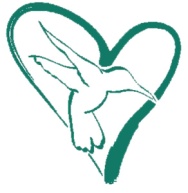 Community Foundation of  FINAL Grant ReportGeneral InformationDate of Report ________________________________________________________Organization Name_____________________________________________________Contact Name (first, middle and last) ______________________________________Salutation 		Mr. 		Mrs.		Dr. 		Ms.	      Other          Title within organization: ________________________________________________Mailing address ________________________________________________________City, State and Zip Code___________________ ______________________________Phone ___________________Alt. Phone _______Fax _________________________E-mail________________________________________________________________Grant ProgressGrant period covered by the report _________________________________________Grant amount __________________________________________________________Title or short description of project:Primary goal(s) of the project as stated in your grant application to us last year:What were the problems and issues addressed?What were the opportunities addressed?What were the principal actions and activities? What were the project results?Number served/reached;  race and age-range FOR TOTAL GRANT PERIOD0 – 5 years	White		_______	6 – 12 years	White		_______		Black		_______			Black		_______		Am. Indian 	_______			Am. Indian 	_______		Asian		_______			Asian		_______		Hispanic	_______			Hispanic	_______13 -20 years 	White		_______	21 / over	White		_______		Black		_______			Black		_______		Am. Indian 	_______			Am. Indian 	_______		Asian		_______			Asian		_______		Hispanic	_______			Hispanic	_______REQUIREMENT:PLEASE TELL US ONE STORY OF THE DIFFERENCE YOUR PROGRAM HAS MADE IN THE LIFE OF AN INDIVIDUAL….PROVIDE (NO NAMES):Age (pre-school, child, teen, young adult, adult, older adult)RaceOther information like hair colorCircumstances in life: (from single parent home, low self-esteem, failing grades, etc.How, through what your organization has done, has this individual’s life been transformed, changed, and/or made better.Were any lessons learned? What would you have done differently?BudgetPlease account for all grant funds according to the approved budget. REVENUE: Include all revenue for THIS PROJECT during the grant period.					Committed				PendingGrants/contracts/contributions	Local Government		$___________			$___________	State Government		$___________			$___________	Federal Government		$___________			$___________	Foundations (itemize)		$___________			$ __________             	Corporations (itemize)	$___________			$___________	Individuals			$___________			$___________	Other (specify)		$                                                          $___________Earned Income	Events 				$___________			$___________	Publications and Products	$___________			$___________Membership Income			$___________			$___________In-kind support			$___________			$___________Other (specify)			$___________			$___________TOTAL REVENUE			$___________			$ __________*Please explain any changes that were made during the grant period that were not reflected on the original application.EXPENSES: Please include ALL expenses related to THIS PROJECT for the grant period.					Amount requested from 		Total project 					   Community Foundation		  expenseSalaries				$___________			$__________Payroll Taxes				$___________		            $__________Fringe Benefits			$___________		            $__________Consultant/profession fees		$___________			$__________Insurance				$___________			$__________Travel					$___________			$__________Equipment				$___________			$__________Supplies				$___________			$__________Printing/Copying			$___________			$__________Telephone/Fax				$___________			$_________Postage and Delivery			$___________			$_________Rent					$___________			$__________Utilities				$___________			$__________Maintenance				$___________			$__________Evaluation				$___________			$__________Marketing				$___________			$__________Other (specify)			$ ___________			$________TOTAL EXPENSES			$___________			$_________*Please explain any changes that were made during the grant period that were not reflected on the original application.Please return any unexpended funds with this report and an explanation of why you are returning them.Project Director Signature_____________________________Date________________________Please use extra pages if needed, or cut and paste into a new document, answering all questions as stated.**Please return this report 30 days after the end of your grant to the CFNM at 315 Losher St., Suite 100, Hernando, MS  38632 or by email to grants@cfnm.org.